State and Local EVALUATION INCUBATOR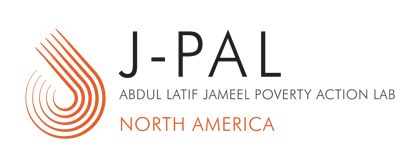 Request for Letters of InterestCover SheetLetters of Interest due October 17, 2022 to SLII@povertyactionlab.org Department or agency:        Jurisdiction (City, County, State):           Primary point of contact		Name:       	Title:       Email:       Phone:       Administrative/financial contactName:       	Title:       Email:       Phone:       Have you submitted this or a related proposal in any previous J-PAL North America requests for Letters of Interest? Yes No	If yes, when?         Please indicate your availability for a 30-minute phone call with J-PAL North America staff to discuss your Letter of Interest between the date of your LOI submission and November 4, 2022 (between 9:00am – 5:00pm ET). J-PAL staff will coordinate scheduling a phone call as needed. This meeting is best attended by someone who is able to speak to the information provided in the LOI. This may be the main contact and/or additional staff. 	Option 1 (date, time):       	Option 2 (date, time):       	Option 3 (date, time):       How did you hear about the J-PAL North America State and Local Evaluation Incubator?